Отчет по результатам проведения контрольного мероприятия «Проверка эффективности использования дорожно-эксплуатационной техники и оборудования, приобретенных за счет средств краевого бюджета и переданных муниципальным образованиям Алтайского края» На основании  Соглашения о сотрудничестве между Счетной палатой Алтайского края и контрольно-счетной палатой Алейского района Алтайского края от 30.12.2021, п. 14 плана работы Совета контрольно-счетных органов Алтайского края на 2022 год, ст. 9 Положения о контрольно-счетной палате Алейского района Алтайского края, утвержденного решением Собрания депутатов Алейского района от 11.03.2022 г. №2-РСД, п.2.17. плана работы контрольно-счетной палаты Алейского района Алтайского края на 2022 год, в соответствии со стандартом внешнего муниципального финансового контроля «общие правила проведения контрольного  мероприятия» (СВМФК 01) КСП Алейского района было проведено контрольное мероприятие - «Проверка эффективности использования дорожно-эксплуатационной техники и оборудования, приобретенных за счет средств краевого бюджета и переданных муниципальным образованиям Алтайского края». Предмет контрольного мероприятия: деятельность органов местного самоуправления Алтайского края, связанная с использованием дорожно-эксплуатационной техники и оборудования, приобретенных за счет средств краевого бюджета и переданных муниципальным образованиям Алтайского края (Алейский район).Цели контрольного мероприятия: 1. установить потребность муниципальных образований Алтайского края в полученной дорожно-эксплуатационной технике и оборудовании (далее – «техника»), принцип ее распределения по муниципальным образованиям края; 2. проверить сохранность муниципальными образованиями Алтайского края полученной техники и эффективность ее использования.3. проанализировать  влияние  факта получения  техники  на  объемы  расходов  за  счет  средств  местных  бюджетов,  связанных с выполнением дорожных работ для нужд муниципального образования.4. установить  наличие либо отсутствие «кадрового» вопроса, связанного с работой на полученной технике.Объект контрольного мероприятия: Администрация Алейского района Алтайского края (ИНН 2231002707), Комитет по управлению имуществом Администрации Алейского района (ИНН 2201010475), «ООО Родник» (ИНН 2231005000).Проверяемый период деятельности: 2020, 2021 годы, истекший период 2022 года.Срок проведения контрольного мероприятия Контрольно-счетной палатой Алейского района Алтайского края: 22 сентября 2022 года – 22 октября 2022 года.Сроки проведения совместного контрольного мероприятия: сентябрь – декабрь 2022 года.Вопросы совместного контрольного мероприятия:1.1. По цели 1. Установить потребность муниципальных образований Алтайского края в технике, принцип ее распределения по муниципальным образованиям Алтайского края.1.1.1. Установить формат выполнения дорожных работ для нужд муниципальных образований Алтайского края до момента получения техники.1.1.2. Проанализировать обоснование потребности муниципальных образований Алтайского края в технике на момент ее получения, оценить состояние имевшейся техники.1.1.3. Установить срок приобретения техники в целях передачи муниципальным образованиям Алтайского края, их количество, виды и стоимость. 1.1.4. Установить количество, виды и стоимость переданной муниципальным образованиям Алтайского края техники в разрезе муниципалитетов, принципы распределения техники по муниципальным образованиям.1.2.  По цели 2. Проверить сохранность муниципальными образованиями Алтайского края полученной техники и эффективность ее использования.1.2.1. Проверить сохранность муниципальными образованиями Алтайского края полученной техники.1.2.2.  Проверить эффективность использования техники.1.3.  По цели 3. Проанализировать влияние факта получения техники на объемы расходов за счет средств местных бюджетов, связанных с выполнением дорожных работ для нужд муниципального образования.1.3.1.  Установить объем и виды расходов за счет средств местных бюджетов, связанных с оплатой дорожных работ для муниципальных нужд, выполненных полученной техникой, с эксплуатацией и содержанием полученной техники.1.4.   По цели 4. Установить  наличие либо отсутствие «кадрового» вопроса, связанного с работой полученной техники.1.4.1. Установить укомплектованность кадрами собственника или субъекта, наделенного полномочиями по эксплуатации полученной техники, для работы с полученной техникой.Ответственные лица за проведение контрольного мероприятия: от контрольно-счетной палаты Алейского района Алтайского края – Захарова Алина Сергеевна – председатель КСП Алейского района.Место составления акта: 658130, Алтайский край, г.Алейск, ул. Сердюка, 97.Форма оформления результатов контрольного мероприятия – акт.Проанализировав, собранные информацию и документы, установлено следующее. В период 2020-2021 года, муниципальному образованию Алейский район Алтайского края по распределению была предоставлена дорожно-эксплуатационная техника, приобретенная за счет средств краевого бюджета в количестве 2 единиц (в 2020 году – МК.03 на базе трактора «БЕЛАРУС-82.1» (2020 г/в), в 2021 году - Автогрейдер ГС-14.02. (2021 г/в)). Основанием для передачи являются распоряжения Министерства имущественных отношений Алтайского края от 30.12.2020г. №1841 и от 24.08.2021г. №1129. Балансовая стоимость машины коммунальной МК.03 на базе трактора «Беларус-82.1» ПСМ RUСВ 523692; идентификационный номер 433 на момент передачи составляла 2 782 020,00 руб.; Автогрейдера ГС-14.02 (идентификационный номер 210142) – 6 950 000,00 руб. Согласно ответу на запрос КСП Алейского района (Исх. от 16.09.2022 №44/01-05), предоставленному балансодержателем  (комитет по управлению муниципальным имуществом Администрации района, являющийся отдельным юридическим лицом и согласно Положению о комитете осуществляет оперативное управление муниципальным имуществом), техника сразу после получения была поставлена  на учет.  Передающая сторона – КГКУ «Алтайавтодор». Основания для принятия техники комитетом являлись распоряжения Администрации Алейского района Алтайского края (Распоряжение№152р от 14.09.2021г., Распоряжение№5р от 19.01.2021г.). Автогрейдер ГС-14.02. (2021 г/в). Дата регистрации в госорганах, согласно ПТС 23.09.2021. Дата постановки на бухгалтерский учет 27.09.2021г. МК.03 на базе трактора «БЕЛАРУС-82.1» (2020 г/в). Дата регистрации в госорганах, согласно ПТС 21.01.2021г. Дата постановки на бухгалтерский учет 09.02.2021г. Вместе с техникой так же были переданы гарантийные талоны (сервисная книжка, акт постановки техники на гарантийный учет), так же были переданы договоры на оказание услуг по гарантийному обслуживанию. Срок действия гарантии 12 месяцев или 1500 моточасов (Договор №2021-9-441- от 07.09.2021г.), договор и иные документы на МК.03 не предоставлены. По вопросу 1.1. «Установить формат выполнения дорожных работ для нужд муниципальных образований Алтайского края до момента получения дорожно-эксплуатационной техники и оборудования (далее – «техника») (анализируем только те муниципальные образования, в которых дорожные работы стали выполняться с использованием полученной техники)», по вопросу 1.2. Проанализировать обоснование потребности муниципальных образований Алтайского края в технике на момент ее получения, оценить состояние имевшейся техники.До момента получения техники коммунальные услуги также оказывались ООО Родник, но в меньшем количестве видов и с использованием собственной техники ООО Родник. Всего услуги оказываются 17 поселениям из 19. Взаиморасчеты за оказанные услуги осуществляются на расчетный счет, на основании договоров, заключенных между ООО Родник и поселениями. Стоимость оказанных услуг определена приказом ООО Родник от 24.12.2018г. № 11/1, от 28.03.2022г. №3 Об утверждении стоимости платных услуг, оказываемых ООО «Родник». Стоимость услуг оказываемых МК.03 на базе трактора «БЕЛАРУС-82.1», согласно расчета арендатора составила 1600,00 руб./час в 2021 году и 1800,00 руб./час в 2022 году, стоимость услуг с использованием Автогрейдера ГС-14.02. составила 2800,00 руб./час. ООО Родник оказывает спектр коммунальных услуг на территории Алейского района, является основной коммунальной организацией в районе. ООО Родник не относится к муниципальным учреждениям, является самостоятельным хозяйствующим субъектом.Перед распределением техники проводилась предварительная работа, а именно согласование необходимости передаваемой техники, получение КГКУ «Алтайавтодор» согласия на получение техники. МО Алейский район  было заинтересовано в получении вышеуказанной техники, технологические характеристики техники являлись широкоспекторными, соответствовали потребностям МО.На основании запроса КСП Алейского района, направленного в адрес Администрации Алейского района Алтайского края (Исх от 07.10.2022 №48/01-05) комитетом по управлению муниципальным имуществом Администрации Алейского района Алтайского края, было решено создать комиссию от лица комитета и представителя арендатора, оформить ее результаты, акты снятия показаний приборов учета транспортных средств.  Результаты представлены инвентарными карточками учета основных средств, актом о снятии фактических показаний спидометра. (Приложение).Факты наличия случаев неисправности техники не выявлено. По вопросу 2.1. Проверить сохранность муниципальными образованиями Алтайского края полученной техники, по вопросу 2.2. Проверить эффективность использования техники.Передача Автогрейдера ГС-14.02. (распоряжение управления имущественных отношений Алтайского края от 24.08.2021г. №1129), МК.03 на базе трактора «БЕЛАРУС-82.1» (распоряжение управления имущественных отношений Алтайского края от 30.12.2020г. №1841). Вместе с техникой так же были переданы гарантийные талоны (сервисные книжки, акты постановки техники на гарантийный учет), так же были переданы договоры на оказание услуг по гарантийному обслуживанию. Срок действия гарантии производителя на Автогрейдер ГС-14.02. (2021 г/в) составил 12 месяцев или 1500 моточасов, на  МК.03 на базе трактора «БЕЛАРУС-82.1» (2020 г/в)  - 12 месяцев (количество моточасов в документах не указано). Коммунальная техника сразу после получения была поставлена  на учет.  Передающая сторона – КГКУ «Алтайавтодор». Основанием передачи техники являлись распоряжения управления имущественных отношений (Основанием для передачи является распоряжения Министерства имущественных отношений Алтайского края от 30.12.2020г. №1841 и от 24.08.2021г. №1129). Балансодержателем коммунальной техники является комитет по управлению муниципальным имуществом Администрации района, так как он является отдельным юридическим лицом и, согласно Положению о комитете, осуществляет управление муниципальным имуществом. Основания для принятия техники комитетом являлось распоряжение Администрации Алейского района Алтайского края (Распоряжение №152р от 14.09.2021г., Распоряжение №5р от 19.01.2021г.) Полученная техника была передана в аренду по результатам торгов на право заключения контракта на аренду. Обязательным условием предоставления техники в аренду являлось оказание коммунальных услуг на территории Алейского района. Так по результатам аукциона были заключены договоры аренды с ООО «Родник» (№2 от 01.12.2021г., №б/н от 11.05.2021г.). Техника передана по актам. Документация о проведении открытого аукциона размещена на официальном сайте торгов по адресу:www.torgi.gov.ru. Согласно информационной карте аукциона, арендатор обязан за свой счет без зачета в счет арендной платы осуществлять на объекте аукциона текущий ремонт в срок действия договора. Арендатор должен вернуть Арендодателю объект по акту приема-передачи в состоянии не хуже, чем в котором его получил, с учетом произведенного ремонта и нормального износа.  Комитетом по управлению муниципальным имуществом Администрации Алейского района Алтайского края, было решено создать комиссию от лица комитета и представителя арендатора, оформить ее результаты, акты снятия показаний приборов учета транспортных средств.  Результаты представлены инвентарными карточками учета основных средств, актом о снятии фактических показаний спидометра. (Приложение).Итого за 2022 год (Автогрейдер ГС-14.02.) 355,79 часов работ** (показание счетчика моточасов 437 моточасов*). В 2021 года техника не могла быть использована, т.к. договор аренды заключен 01.12.2021 года.Итого за 2021 и 2022 год (МК.03 на базе трактора «БЕЛАРУС-82.1».) 822 часов работ** (показание счетчика моточасов 891 моточас*).	*Автогрейдер и МК.03 снабжены счетчиками моточасов на щитках приборов.** часы работы согласно бухгалтерским документам сельсоветов и арендатора.Автогрейдер ГС-14.02. (2021 г/в): количество дней использования техники к общему количеству дней владения, % - 80,2%; пробег (моточасы, часы работы) техники для выполнения работ для нужд муниципального образования к общему пробегу (моточасам, часам работы), % - 80,26%МК.03 на базе трактора «БЕЛАРУС-82.1» (2020 г/в): количество дней использования техники к общему количеству дней владения, % - 79,76%; пробег (моточасы, часы работы) техники для выполнения работ для нужд муниципального образования к общему пробегу (моточасам, часам работы), % - 84,11%Арендатор за свой счет оснастил технику дополнительным оборудованием, в результате чего, появилась возможность оказания расширенного перечня услуг, в том числе для нужд МО.Количество дней использования техники для выполнения работ, не связанных с муниципальными нуждами: Автогрейдер ГС-14.02. (2021 г/в): 394-316=78 дней; МК.03 на базе трактора «БЕЛАРУС-82.1» (2020 г/в): 652-520=132 дня.Услуги оказывались арендатором для выполнения работ, не связанных с муниципальными нуждами на платной основе в соответствии с прейскуратном цен общества с ограниченной ответственностью «Родник».Согласно справке Комитета по управлению имущественными отношениями Администрации Алейского района Алтайского края от 01.11.2022 №195), задолженность по арендной плате отсутствует.По вопросу 3.1. Установить объем и виды расходов за счет средств местных бюджетов, связанных с оплатой дорожных работ для муниципальных нужд, выполненных полученной техникой, с эксплуатацией и содержанием полученной техникиРасходами балансодержателя является уплата транспортного налога в следующем объеме: 17 159,00 руб. за 3 года и  за 2 единицы техники. В пределах срока действия гарантийного срока балансодержателем были понесены расходы в рамках договоров гарантийного обслуживания в размере 55 517,00 руб. в целях обслуживания Автогрейдера и 77030,00 руб. – МК.03. Также, арендатор осуществляет текущий ремонт за счет собственных средств. Таким образом, согласно информации, полученной от арендатора в течение срока договора аренды им осуществлялись замена расходных материалов (ножи косилочные, роторные грейдерные, лампочки, замена шин, замена масел, смазка ходовых частей, ОСАГО). Стоимость 1 часа услуг по снегоочистке в ООО Родник составляет 1600,00 руб./1800 руб., услуги с использованием автогрейдера – 2800,00 руб. (расходы несут поселения в рамках бюджетов поселений).По вопросу 4.1. Установить укомплектованность кадрами собственника или субъекта, наделенного полномочиями по эксплуатации полученной техники, для работы с полученной техникой.Техника передана в аренду ООО Родник. Арендатор обладает кадрами, имеющими необходимую квалификацию, для эксплуатации техники.В результате проведения контрольного мероприятия контрольно-счетная палата Алейского района считает: технические характеристики, полученной техники соответствующими потребностям муниципального образования;полученная техника муниципальным образованием сохранена, используется эффективно, количество часов работы для нужд муниципального образования значительно превышает количество часов работы на иных объектах арендатора, техническое состояние техники оценивается как хорошее;с получением техники и передачей ее в аренду большая часть поселений получает коммунальные услуги в расширенном перечне, в том числе за счет собственных вложений арендатора в расширение функций техники, муниципальное образование расходует средства на налоговые платежи. Содержание техники производит арендатор в соответствии с договорными обязательствами;с передачей техники в аренду, перед муниципальным образованием не стоит «кадровый» вопрос, связанный с работой на полученной технике. Контрольно-счетной палатой Алейского района Алтайского края в рамках проведения контрольного мероприятия выявлены следующие нарушения:разночтения в форме заключенного договора аренды и проекта договора, включенного в состав документации о проведении аукциона; отсутствие информации, подтверждающей наличие торгов на сайте имущественных торгов ввиду обновления сайта.Ввиду того, что данные факты не нашли подтверждения о негативном воздействии на хозяйственную жизнь муниципального образования, а также того, что факт отсутствия информации о наличии торгов на сайте имущественных торгов произошел по независящим от заказчика причинам (обновление сайта), контрольно-счетная палата считает необходимым:- усилить контроль за исполнением законодательства, регламентирующего правоотношения, касающиеся передачи имущества в аренду. - не допускать разночтений документов, опубликованных в целях проведения процедуры торгов и документов, последующих подведению итогов торгов;- завершить работу с технической поддержкой сайта имущественных торгов, в целях подтверждения ранее размещенной информации.  В целях устранения нарушений, выявленных в ходе контрольного мероприятия на основании статьи 16 закона от 07.02.2011 № 6-ФЗ «Об общих принципах организации и деятельности контрольно-счетных органов субъектов РФ и муниципальных образований», направить объекту контроля Представление с указанием срока представления информации о принятых мерах в контрольно-счетную палату Алейского района Алтайского края.Направить Отчет о результатах контрольного мероприятия в Собрание депутатов Алтайского края для сведения.Председатель контрольно-счетной палаты   Алейского района Алтайского края                                             		  Захарова А.С.Приложение к Отчету о проведении контрольного мероприятия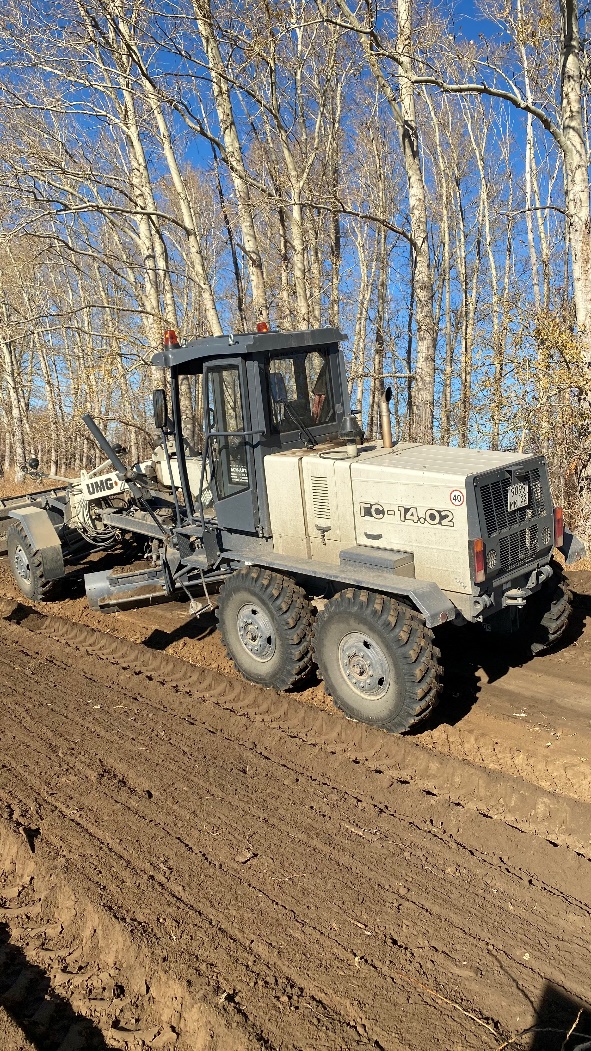 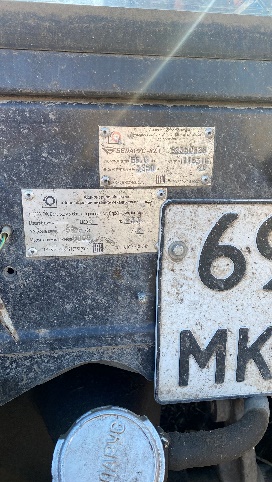 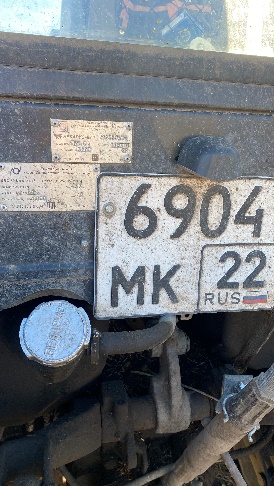 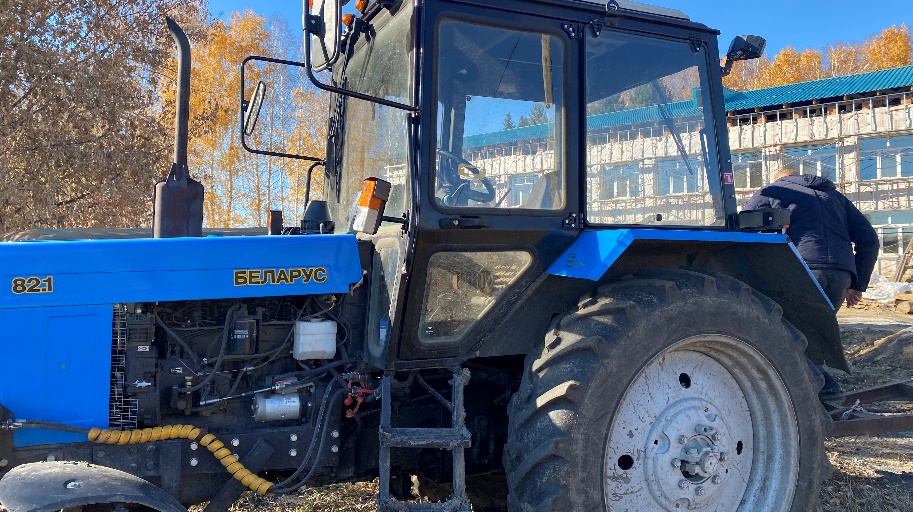 Приложение:Акты по результатам проведения контрольного мероприятия «Проверка эффективности использования дорожно-эксплуатационной техники и оборудования, приобретенных за счет средств краевого бюджета и переданных муниципальным образованиям Алтайского края» от «15» ноября 2022 года №59/01-05 на 37 л.(для каждого объекта контрольного мероприятия) в 1 экз. Приложение к Отчету о проведении контрольного мероприятия на 4 л. в 1 экз.